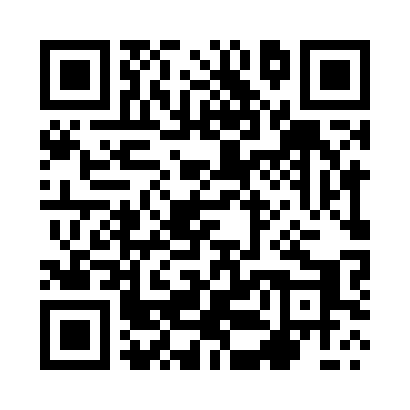 Prayer times for Strachomin, PolandWed 1 May 2024 - Fri 31 May 2024High Latitude Method: Angle Based RulePrayer Calculation Method: Muslim World LeagueAsar Calculation Method: HanafiPrayer times provided by https://www.salahtimes.comDateDayFajrSunriseDhuhrAsrMaghribIsha1Wed2:285:0212:305:377:5810:202Thu2:255:0012:295:388:0010:233Fri2:214:5812:295:398:0110:274Sat2:174:5612:295:408:0310:305Sun2:164:5512:295:418:0510:346Mon2:154:5312:295:428:0610:367Tue2:144:5112:295:438:0810:368Wed2:134:4912:295:448:1010:379Thu2:134:4812:295:458:1110:3810Fri2:124:4612:295:468:1310:3811Sat2:114:4412:295:478:1410:3912Sun2:114:4312:295:488:1610:4013Mon2:104:4112:295:498:1810:4014Tue2:094:3912:295:508:1910:4115Wed2:094:3812:295:518:2110:4216Thu2:084:3612:295:528:2210:4217Fri2:084:3512:295:538:2410:4318Sat2:074:3412:295:548:2510:4419Sun2:074:3212:295:548:2710:4420Mon2:064:3112:295:558:2810:4521Tue2:064:3012:295:568:2910:4622Wed2:054:2812:295:578:3110:4623Thu2:054:2712:295:588:3210:4724Fri2:044:2612:295:598:3410:4725Sat2:044:2512:305:598:3510:4826Sun2:034:2412:306:008:3610:4927Mon2:034:2312:306:018:3710:4928Tue2:034:2212:306:028:3910:5029Wed2:024:2112:306:028:4010:5030Thu2:024:2012:306:038:4110:5131Fri2:024:1912:306:048:4210:52